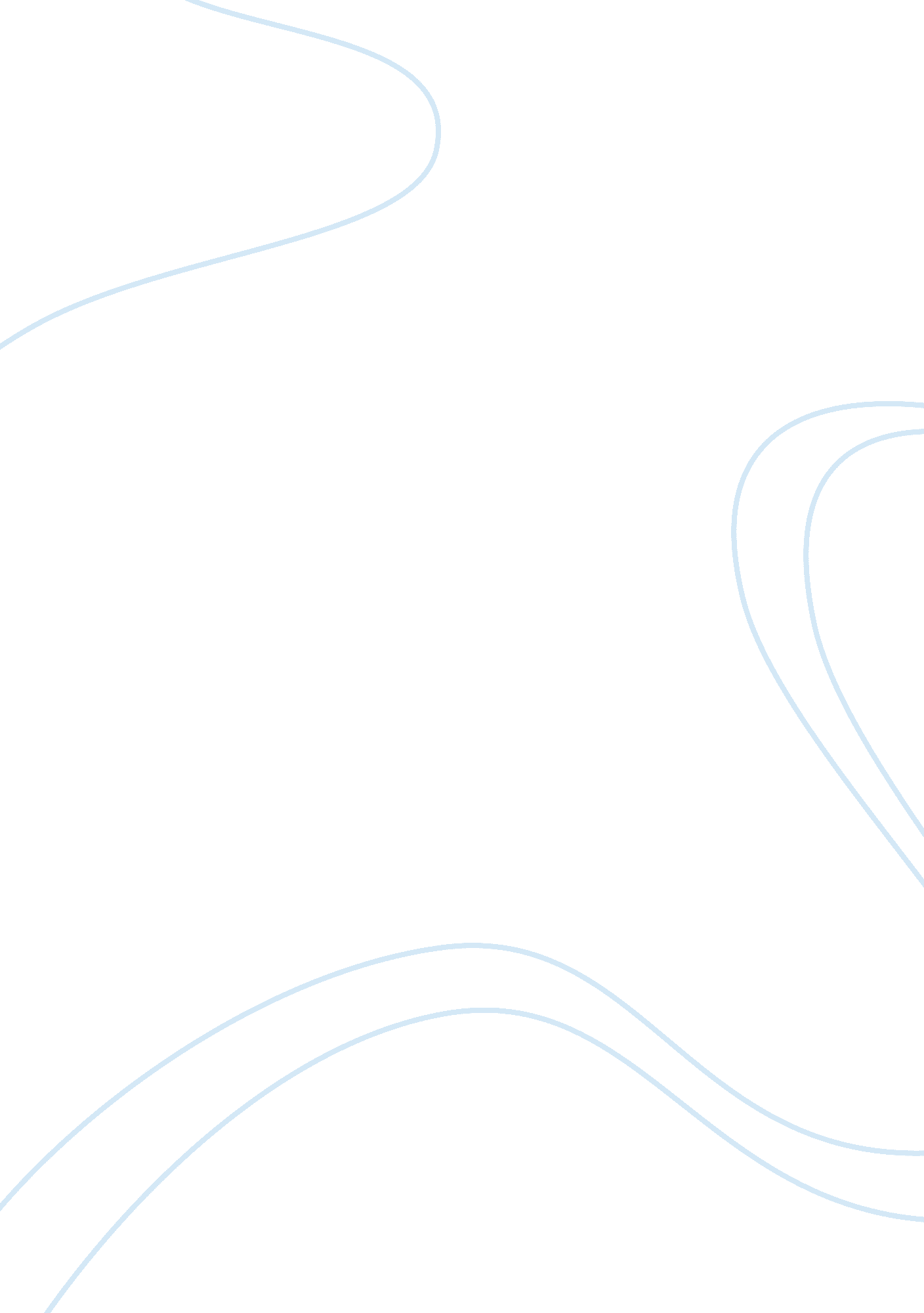 Principles and misconceptions in interpersonal communication education essay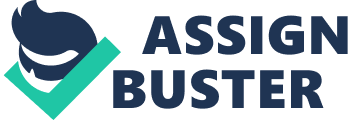 This paper discusses about final paper communication with interpersonal relationships. It also addresses the five concepts that were most important for the successful communication with interpersonal relationships. This paper details the brief discussion about the communication with interpersonal relationships in the organization. It also provides the critical thought to communication with the selected five concepts and also examines about these five concepts to the successful of communication with the interpersonal relationships. This paper concludes with this final paper by providing the effective supporting points to the successful communication with interpersonal relationships. Introduction The interpersonal communication was tool for the successful of organizational products and services. One way of defining interpersonal communication was to compare it to other forms of communication. The interpersonal communication helped to understand that why human being behaved and communicated in different ways to construct and negotiate a social reality. This was the process that human being used to communicate with their ideas, feelings and thoughts to another person. The interpersonal communication skills can be improved through knowledge, practice, reflection and feedback. There are several concepts that were most significant to successful communication with interpersonal relationships. The five concepts were explaining the principles and misconceptions in effective interpersonal communications, identifying the barriers to effective interpersonal interactions, recognizing how words have the power to create and affect attitudes, behaviour and perception, defining emotional intelligence and its role in effective interpersonal relationships, understanding the impact of gender and culture on interpersonal communications. These five concepts were proving the successful solution for the communication with interpersonal relationships. The interpersonal communication was also based upon these five concepts. These concepts and the roles of each concept on interpersonal communication will be explained in below. These five concepts also provided better advantages and effective skills to the interpersonal communication in order to develop them. This paper will be addressed the advantages and skills to the communication enhancement with interpersonal relationships. I. Principles and misconceptions in interpersonal communication This was the important concept in order to make the successful interpersonal communication. The four types of principles in interpersonal communication were that interpersonal communication was inescapable, interpersonal communication was irreversible, interpersonal communication was complicated, interpersonal communication was contextual. The first principle was that interpersonal communication was inescapable and in this case, the communication was not through only word but through tone of voice, gesture, posture and facial expression etc (Peter Hartley, 2002). Human being can constantly receive the communication from other in this first principle. This principle was also the basic principle of communication that referred the people was not mind readers. The second principle was that interpersonal communication was irreversible and the effect of this principle was inevitably remained. For example, “ once a word gone out of your mouth, you can never swallow it again”. According to this statement, this principle was not reversible. The third principle was that interpersonal communication was complicated and because of variable involved, even simple requests was extremely complex. The statement proved the complex of interpersonal communication that if a message can be understood in different ways, it will be understood in just that way didn’t the most harm. The fourth principle was that interpersonal communication was contextual and this referred that the communication didn’t happen in isolation. The context included psychological context, relational context, situational context, environmental context and cultural context. These were the principles of interpersonal communication. Misconceptions of interpersonal communication The misconception of interpersonal was that interpersonal communication solved the problem. The misconception stated that the communication can be able to solve the problems of talking and listening. The second misconception was that interpersonal conceptions were always a good thing and this misconception states that communication was magic portion for all life’s ailments. The interpersonal communication was common sense that can make the extensive repertoire of skills for making informed choices in interpersonal relationships. Interpersonal communication was always face to face that referred the interpersonal communication had entered the face to face encounters among people in order to cultivate the interpersonal skills. II. Barriers to effective interpersonal interactions Physical barriers The physical barrier was the barrier to the effective interpersonal interactions and this barrier included the lack of interpersonal proximity to human being. This barrier to effective communication may seem obvious and their implications that should not be ignored. The immediate physical barriers can lead the lack of communication and implication of physical barriers prevented the effective communication interactions (Richard West, 2010). Emotional barriers The emotional barriers to the effective interpersonal were motivated by fear. For example, an emotional barrier was an inability to trust someone with your thoughts, feelings and ideas due to a fear of judgment from others and this barrier caused excessive fear, mistrust and nervousness to the interpersonal communication. Cultural and language barriers The cultural and language barrier was the barrier to the effective communication interactions. Every culture and the language have its own customs for interpersonal communication from how to address human being to spatial differences when speaking face to face. These differences will be the barriers to the interpersonal communication that can be caused the misunderstanding among people. These language and culture barrier also caused the negative conversation among the group of speakers. III. Recognizing the effective of words to interpersonal communication Words often influenced people for decades, delivering the courage to enhance people and the word have the capacity to building the people positively as well as negatively. The attitude, behaviour and perception of people based upon that how the word influenced them in the world for the better creation. The wrong words can be hurtful that led the negative conflicts and confusion among the people and but the rights words at the right time can make all the differences for someone. The wholesome word provided the grace in order to creating the excellent attitude, behaviour and perception of interpersonal relationships. The words can either empower the attitude, behaviour and perception of interpersonal communication and also positive words made them quit. The word create the positive statement and the statement was the group of word in order to create the better understanding to people in the case of shaping the positive attitude, behaviour and perception among interpersonal relationships. The words have the power to creating and affecting attitudes, behavior and perception in making the interpersonal communication better. The words also played a vital role in the case of influencing the communication with interpersonal communication. The word was the tool that must be considered when achieving the impact and the impact was upon the audience or listener in the interpersonal communication. The attitudes, behaviour and perception of people were based the effectiveness of words while communicating with others and because the word can make positive and negative effects among people. The familiar or the effective words can affect the attitudes, behaviour and perception of people positively. If the word was unfamiliar, then attitude, behaviour and perception affected negatively while communicating with others. It was the smallest element that may be uttered in isolation with the pragmatic content and this word created the better attitude, behaviour and perception to human being while communicating with others. The communication can deliver the effectiveness of word from others and it will provide the solution to make the positive attitude, behaviour and perception. The positive statement of word can only create attitude, behaviour and perception by motivating other positively. When the words were delivered from one and the listener will observe and think about the statement (Sandra D. Collins, 2008). If the statement of words was positive, then listeners will change their attitude, behaviour and perception positively that will lead the positive effect to human being. If the words led the negative statement to the listener, then listener will act with negative attitude, behaviour and perception. This led the negative environment to the listeners. Hence the words have the power to create and affect the attitudes, behaviour and perception positively as well as negatively to human being. IV. Role of emotional intelligence to interpersonal relationships The emotional intelligence was the ability for identifying, assessing and controlling the emotions of interpersonal relationships. The emotional intelligence was usually measured by means of using the maximum performance tests and it had the stronger relationships with the traditional intelligence. This emotional intelligence also played a vital role in the case of shaping the interpersonal relationships. Building the emotional intelligence skills boosted and enriched the interpersonal relationships. The emotional intelligence controlled the negative emotions such as anger, confusion for the enhancement of interpersonal relationships. The emotional intelligence helped in the case of understanding personal motivations, feelings and needs that helped in understanding how to communicate effectively in the interpersonal relationships. It played a positive role on interpersonal relationships and because of this emotional intelligence was having the significant way to explaining the interpersonal relationships. This emotional intelligence provided the interpersonal relationships to understand the difference between the damaging and effective communication. This also allowed the opportunities for transforming the conflicts into an opportunity for building the relationships. This emotional intelligence process can manage the stress, emotions, nonverbal communications, humor and conflict resolution for enhancing the interpersonal relationship. This emotional intelligence was also the primary source of human energy, aspiration and drive, activating innermost feeling in interpersonal relationships and the prior experience and belief system enhanced relationships (Mary Barrett, 2006). This emotional intelligence included the five domains in the case of enhancing the interpersonal relationships. The five domains were contributing more to the interpersonal relationships that were self-awareness, emotional maturity, self-motivation, empathic understanding and quality communication. These domains provided the facing capability to fears, anxiety and anger and also delivered the ability to breakthrough solutions for making decisions. These domains were also used for making sensitivity feeling and concerns and managing the emotions that based upon the empathy and understanding to build the mutual trust in interpersonal relationships. V. Understanding the impact of gender and culture in interpersonal communication This was the also the concept in the case of enhancing the communication with interpersonal relationships. The gender and culture also shaped the communication with interpersonal relationships. The culture and gender were the essential part of conflict resolution and the culture and gender shaped the perceptive, attributions and ideas of interpersonal communication. The culture and gender were very powerful in the case of resolving the conflicts with interpersonal relationships. The gender made the enhancement to the enhancement of interpersonal communication by making the styles in communication. The gender can be delivered the emotions and feelings while making the communication with others and hence this will lead the positive environment among the interpersonal relationships. The cultural genders shared the race, ethnicity, nationality and these were raised from cleavages of generation, socioeconomics and sexual orientation, political and social affiliations. The gender and culture were the two factors in the case of making the general identification. The impact of gender and culture on interpersonal communication reminds human being that different cultures have different expectations. For example, eye contact, boy gestures, physical touch, and aspects of importance will be differed and this differentiation was based upon the cultures and genders. It was possible to know that the value, attitude and behaviour as well as communication styles will be differed when interacting with people. The racial and ethnic diversity in marriage also affected the interpersonal communications. The roles of gender influenced the all kinds if behaviours especially within specific cultures. The interpersonal communication in marriage was the best example and that showed the impact of gender and culture on interpersonal skills. Conclusion The concepts of interpersonal communications and the concepts of interpersonal communications were discussed and the components were detailed. The critical thoughts of this paper were examined and five significant components to the enhancement of communication with interpersonal relationships were included. The concepts and ideas of each component to the interpersonal communication or relationships were studied. The essential points of principles, barriers, emotional intelligence, and impact of gender, culture were examined and the supporting points were concluded. 